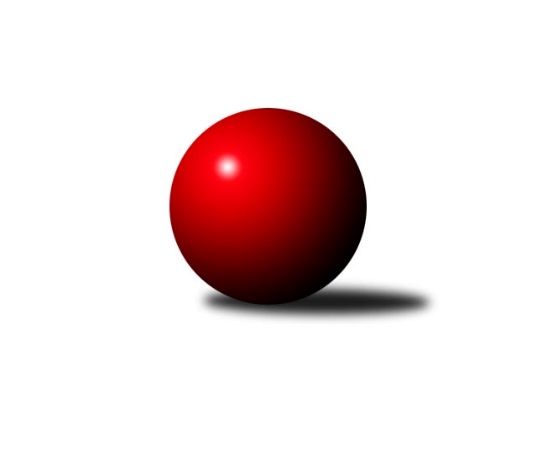 Č.21Ročník 2023/2024	6.4.2024Nejlepšího výkonu v tomto kole: 3519 dosáhlo družstvo: KK Kolín3. KLM B 2023/2024Výsledky 21. kolaSouhrnný přehled výsledků:TJ Sokol Benešov 	- TJ Dynamo Liberec	2:6	3034:3159	8.0:16.0	6.4.KK Kolín	- SKK Náchod	7:1	3519:3326	14.0:10.0	6.4.TJ Tesla Pardubice 	- SK Žižkov Praha	7:1	3253:3102	14.5:9.5	6.4.TJ Radlice A	- SK Verneřice	5:3	3246:3204	14.0:10.0	6.4.SKK Hořice B	- TJ Kuželky Česká Lípa 	6:2	3359:3305	15.5:8.5	6.4.TJ Sokol Chotoviny 	- KK Jiří Poděbrady	7:1	3336:3317	13.5:10.5	6.4.Tabulka družstev:	1.	SKK Náchod	21	19	0	2	121.0 : 47.0 	304.0 : 200.0 	 3373	38	2.	KK Kolín	21	16	1	4	109.5 : 58.5 	298.0 : 206.0 	 3397	33	3.	TJ Sokol Chotoviny	21	13	1	7	104.0 : 64.0 	281.5 : 222.5 	 3315	27	4.	TJ Tesla Pardubice	21	11	1	9	91.0 : 77.0 	245.0 : 259.0 	 3279	23	5.	TJ Radlice A	21	11	1	9	87.0 : 81.0 	252.5 : 251.5 	 3323	23	6.	TJ Sokol Benešov	21	11	1	9	85.0 : 83.0 	238.5 : 265.5 	 3292	23	7.	SKK Hořice B	21	11	0	10	88.5 : 79.5 	258.5 : 245.5 	 3293	22	8.	KK Jiří Poděbrady	21	10	2	9	84.5 : 83.5 	257.5 : 246.5 	 3320	22	9.	TJ Kuželky Česká Lípa	21	7	0	14	68.5 : 99.5 	238.0 : 266.0 	 3276	14	10.	SK Žižkov Praha	21	5	1	15	62.0 : 106.0 	236.0 : 268.0 	 3249	11	11.	TJ Dynamo Liberec	21	3	4	14	71.0 : 97.0 	237.0 : 267.0 	 3277	10	12.	SK Verneřice	21	3	0	18	36.0 : 132.0 	177.5 : 326.5 	 3164	6Podrobné výsledky kola:	 TJ Sokol Benešov 	3034	2:6	3159	TJ Dynamo Liberec	Patrik Polach *1	111 	 118 	 130 	129	488 	 3:1 	 462 	 114	107 	 113	128	Ladislav Wajsar st. *2	Petr Červ	118 	 121 	 121 	131	491 	 0:4 	 555 	 136	139 	 145	135	Libor Drábek	Miroslav Drábek *3	115 	 116 	 105 	123	459 	 0:4 	 522 	 124	134 	 122	142	Roman Žežulka	Jaroslav Franěk	147 	 113 	 130 	132	522 	 2:2 	 516 	 124	121 	 127	144	Vojtěch Pecina	Michal Vyskočil	128 	 122 	 146 	143	539 	 2:2 	 553 	 136	146 	 130	141	Josef Zejda ml.	Miroslav Šostý	142 	 132 	 132 	129	535 	 1:3 	 551 	 143	138 	 142	128	František Obručarozhodčí: Ladislav Žebrakovskýstřídání: *1 od 61. hodu Ivan Januš, *2 od 31. hodu Miloš Holý, *3 od 31. hodu Karel PalátNejlepší výkon utkání: 555 - Libor Drábek	 KK Kolín	3519	7:1	3326	SKK Náchod	Michal Brachovec	148 	 136 	 139 	150	573 	 2:2 	 559 	 141	141 	 126	151	Martin Hanuš	Jiří Němec	149 	 140 	 125 	130	544 	 1:3 	 576 	 143	150 	 138	145	Jaroslav Špicner	Vojtěch Zelenka	132 	 148 	 149 	158	587 	 3:1 	 521 	 141	132 	 109	139	František Hejna	Lukáš Holosko	154 	 142 	 124 	131	551 	 2:2 	 526 	 137	128 	 126	135	Tomáš Majer	Martin Švorba	140 	 154 	 161 	169	624 	 3:1 	 602 	 135	137 	 182	148	Jan Adamů	Miroslav Šnejdar ml.	168 	 135 	 173 	164	640 	 3:1 	 542 	 126	140 	 135	141	Antonín Hejzlarrozhodčí: Dalibor MiervaNejlepší výkon utkání: 640 - Miroslav Šnejdar ml.	 TJ Tesla Pardubice 	3253	7:1	3102	SK Žižkov Praha	Martin Hubáček	117 	 152 	 129 	138	536 	 2:2 	 542 	 134	139 	 139	130	Jiří Zetek	Milan Vaněk	155 	 117 	 143 	127	542 	 2:2 	 523 	 136	136 	 116	135	Ivan Žaloudík	Michal Šic	146 	 124 	 148 	116	534 	 3.5:0.5 	 481 	 119	124 	 136	102	Petr Veverka	Vít Veselý	123 	 122 	 149 	130	524 	 2:2 	 516 	 126	121 	 137	132	Pavel Řehánek	Daniel Stráník	161 	 114 	 122 	158	555 	 2:2 	 550 	 140	147 	 133	130	Pavel Holub	Michal Talacko	123 	 157 	 159 	123	562 	 3:1 	 490 	 110	113 	 139	128	Stanislav Schuhrozhodčí: Tomáš JarolímNejlepší výkon utkání: 562 - Michal Talacko	 TJ Radlice A	3246	5:3	3204	SK Verneřice	Jaroslav Kourek	137 	 146 	 125 	144	552 	 2:2 	 556 	 121	140 	 145	150	Lukáš Zítka	Rostislav Kašpar	141 	 144 	 126 	144	555 	 3:1 	 494 	 117	121 	 130	126	Martin Ledwoň	Filip Beneš	123 	 140 	 111 	122	496 	 2:2 	 505 	 125	128 	 137	115	Miloslav Plíšek	Josef Kašpar	134 	 130 	 135 	130	529 	 2:2 	 532 	 130	132 	 145	125	Daniel Sekyra	Miloš Beneš ml.	134 	 136 	 134 	156	560 	 2:2 	 559 	 138	129 	 131	161	Radek Mach	David Kašpar	142 	 137 	 144 	131	554 	 3:1 	 558 	 160	134 	 138	126	Patrik Kukeněrozhodčí: Pavel KasalNejlepší výkon utkání: 560 - Miloš Beneš ml.	 SKK Hořice B	3359	6:2	3305	TJ Kuželky Česká Lípa 	Martin Bartoníček	156 	 152 	 116 	147	571 	 3:1 	 535 	 136	127 	 139	133	Vladimír Ludvík	Karel Košťál	137 	 132 	 150 	132	551 	 3:1 	 541 	 133	174 	 123	111	Martin Najman	Vít Černý	134 	 128 	 134 	145	541 	 3:1 	 530 	 125	155 	 128	122	Martin Ducke	Radek Košťál	148 	 143 	 145 	166	602 	 1.5:2.5 	 597 	 148	159 	 147	143	Miroslav Malý	Martin Zvoníček	127 	 142 	 146 	129	544 	 3:1 	 545 	 142	137 	 145	121	Jiří Klíma st.	Kryštof Košťál	143 	 143 	 130 	134	550 	 2:2 	 557 	 147	140 	 149	121	Josef Rubanickýrozhodčí: Ivan VondráčekNejlepší výkon utkání: 602 - Radek Košťál	 TJ Sokol Chotoviny 	3336	7:1	3317	KK Jiří Poděbrady	Pavel Makovec	155 	 136 	 144 	141	576 	 3.5:0.5 	 556 	 148	124 	 144	140	Václav Kňap	Jan Holšan	140 	 132 	 136 	153	561 	 3:1 	 559 	 134	167 	 121	137	Petr Tomáš	Bořivoj Jelínek	139 	 134 	 131 	153	557 	 2:2 	 545 	 116	165 	 136	128	Ladislav Nožička	Jan Fořter	151 	 135 	 104 	132	522 	 2.5:1.5 	 503 	 104	132 	 135	132	Jiří Miláček	Zbyněk Hein	142 	 130 	 148 	130	550 	 0.5:3.5 	 600 	 142	160 	 152	146	Jiří Tichý	Libor Hrstka	114 	 154 	 155 	147	570 	 2:2 	 554 	 150	122 	 156	126	Ondřej Šustrrozhodčí: Alena MakovcováNejlepší výkon utkání: 600 - Jiří TichýPořadí jednotlivců:	jméno hráče	družstvo	celkem	plné	dorážka	chyby	poměr kuž.	Maximum	1.	Miroslav Šnejdar  ml.	KK Kolín	608.35	386.7	221.7	0.6	10/11	(641)	2.	Martin Švorba 	KK Kolín	592.05	386.9	205.2	2.4	11/11	(637)	3.	Jan Adamů 	SKK Náchod	574.98	380.2	194.8	3.2	10/11	(643)	4.	Josef Kašpar 	TJ Radlice A	573.26	382.5	190.8	3.4	11/11	(629)	5.	Václav Kňap 	KK Jiří Poděbrady	572.14	377.0	195.2	2.8	11/11	(626)	6.	Rostislav Kašpar 	TJ Radlice A	570.78	375.6	195.1	3.4	10/11	(605)	7.	Antonín Hejzlar 	SKK Náchod	567.65	376.3	191.3	4.4	11/11	(646)	8.	Ladislav Beránek 	SKK Náchod	567.38	373.6	193.8	2.0	8/11	(643)	9.	Jan Holšan 	TJ Sokol Chotoviny 	567.11	380.4	186.8	3.0	10/10	(599)	10.	František Obruča 	TJ Dynamo Liberec	566.72	378.7	188.0	2.8	9/11	(606)	11.	Zbyněk Hein 	TJ Sokol Chotoviny 	565.75	375.2	190.5	3.1	10/10	(608)	12.	Martin Hanuš 	SKK Náchod	563.21	379.3	183.9	4.8	11/11	(624)	13.	Bořivoj Jelínek 	TJ Sokol Chotoviny 	563.00	372.8	190.2	3.4	7/10	(602)	14.	Milan Vaněk 	TJ Tesla Pardubice 	562.49	372.7	189.8	4.4	10/10	(594)	15.	Miloš Beneš  ml.	TJ Radlice A	561.44	373.0	188.4	3.9	11/11	(601)	16.	František Hejna 	SKK Náchod	561.24	375.1	186.1	3.4	10/11	(638)	17.	Michal Talacko 	TJ Tesla Pardubice 	561.01	373.5	187.5	2.7	9/10	(607)	18.	Vojtěch Zelenka 	KK Kolín	560.74	373.9	186.8	4.1	9/11	(597)	19.	Miroslav Malý 	TJ Kuželky Česká Lípa 	560.15	372.1	188.0	3.1	9/11	(616)	20.	Kryštof Košťál 	SKK Hořice B	559.07	369.5	189.6	3.2	8/10	(600)	21.	Martin Bartoníček 	SKK Hořice B	558.94	377.1	181.8	4.7	10/10	(626)	22.	Jiří Franěk 	TJ Sokol Benešov 	558.64	364.5	194.2	4.7	9/10	(593)	23.	Luboš Kocmich 	SK Žižkov Praha	558.04	377.2	180.8	4.9	8/11	(592)	24.	Jaroslav Franěk 	TJ Sokol Benešov 	557.60	372.7	184.9	3.3	9/10	(626)	25.	Milan Komorník 	TJ Radlice A	557.47	372.2	185.3	3.7	8/11	(607)	26.	Ondřej Šafránek 	KK Jiří Poděbrady	557.21	374.4	182.8	5.4	10/11	(603)	27.	Jiří Němec 	KK Kolín	554.92	372.0	182.9	4.8	9/11	(571)	28.	Patrik Kukeně 	SK Verneřice	554.07	371.1	182.9	4.0	9/11	(597)	29.	Jiří Šafránek 	KK Jiří Poděbrady	553.52	371.3	182.2	4.1	10/11	(600)	30.	Petr Tomáš 	KK Jiří Poděbrady	553.50	364.1	189.5	4.9	8/11	(608)	31.	Michal Vyskočil 	TJ Sokol Benešov 	553.44	373.7	179.7	5.9	10/10	(612)	32.	Radek Košťál 	SKK Hořice B	552.16	366.4	185.8	4.0	10/10	(602)	33.	Josef Zejda  ml.	TJ Dynamo Liberec	551.54	371.7	179.9	4.8	9/11	(580)	34.	Pavel Holub 	SK Žižkov Praha	550.30	376.9	173.4	6.3	8/11	(590)	35.	Tomáš Majer 	SKK Náchod	549.96	366.2	183.8	5.0	9/11	(593)	36.	Josef Rubanický 	TJ Kuželky Česká Lípa 	549.86	363.1	186.7	5.0	11/11	(614)	37.	Miroslav Šnejdar  st.	KK Kolín	549.65	366.5	183.1	4.6	8/11	(580)	38.	Libor Hrstka 	TJ Sokol Chotoviny 	548.84	368.9	179.9	4.1	9/10	(609)	39.	Ivan Žaloudík 	SK Žižkov Praha	548.67	374.2	174.4	4.3	9/11	(594)	40.	Tomáš Svoboda 	TJ Sokol Benešov 	548.38	367.4	181.0	4.4	7/10	(597)	41.	Jan Bartoň 	TJ Sokol Chotoviny 	547.89	371.8	176.1	3.7	7/10	(578)	42.	Lukáš Poláček 	KK Jiří Poděbrady	547.53	371.6	176.0	7.1	8/11	(617)	43.	Daniel Sekyra 	SK Verneřice	547.12	366.0	181.1	5.3	11/11	(602)	44.	Martin Hubáček 	TJ Tesla Pardubice 	546.06	369.2	176.8	6.8	10/10	(604)	45.	Martin Ducke 	TJ Kuželky Česká Lípa 	545.94	364.7	181.2	4.4	9/11	(599)	46.	Daniel Stráník 	TJ Tesla Pardubice 	544.72	367.1	177.6	5.4	9/10	(605)	47.	Miroslav Nálevka 	SKK Hořice B	544.42	363.1	181.3	3.8	9/10	(610)	48.	Pavel Řehánek 	SK Žižkov Praha	544.41	366.6	177.8	4.6	9/11	(583)	49.	Miloš Holý 	TJ Dynamo Liberec	543.96	368.9	175.1	8.0	8/11	(578)	50.	Martin Najman 	TJ Kuželky Česká Lípa 	542.16	373.4	168.8	8.1	11/11	(612)	51.	Martin Beran 	SK Žižkov Praha	541.83	367.2	174.6	5.3	8/11	(584)	52.	Miroslav Šostý 	TJ Sokol Benešov 	541.61	368.4	173.2	4.9	10/10	(600)	53.	Karel Košťál 	SKK Hořice B	541.55	373.0	168.6	8.4	9/10	(587)	54.	Pavel Makovec 	TJ Sokol Chotoviny 	541.49	370.0	171.5	5.3	9/10	(596)	55.	Ladislav Nožička 	KK Jiří Poděbrady	540.94	364.4	176.5	6.2	11/11	(606)	56.	Martin Zvoníček 	SKK Hořice B	540.80	368.9	171.9	7.8	9/10	(591)	57.	Jiří Zetek 	SK Žižkov Praha	540.68	369.7	171.0	4.0	9/11	(594)	58.	David Kašpar 	TJ Radlice A	540.40	365.8	174.6	7.6	10/11	(598)	59.	Michal Brachovec 	KK Kolín	540.34	361.6	178.7	6.2	8/11	(584)	60.	Jiří Klíma  st.	TJ Kuželky Česká Lípa 	539.50	367.1	172.4	4.2	10/11	(618)	61.	Jan Fořter 	TJ Sokol Chotoviny 	538.04	362.5	175.5	7.1	8/10	(591)	62.	Vít Veselý 	TJ Tesla Pardubice 	537.23	362.0	175.2	7.5	10/10	(573)	63.	Michal Šic 	TJ Tesla Pardubice 	537.01	359.6	177.4	5.1	10/10	(581)	64.	Radek Mach 	SK Verneřice	536.55	362.5	174.1	6.4	11/11	(569)	65.	Pavel Janoušek 	TJ Radlice A	535.31	359.7	175.6	6.8	10/11	(590)	66.	Lukáš Zítka 	SK Verneřice	523.20	361.0	162.2	8.3	11/11	(578)	67.	Petr Veverka 	SK Žižkov Praha	519.46	358.7	160.8	9.2	8/11	(579)	68.	Martin Ledwoň 	SK Verneřice	513.96	348.1	165.8	10.5	10/11	(567)	69.	Miloslav Plíšek 	SK Verneřice	505.97	349.7	156.3	10.2	10/11	(560)		Lukáš Lehner 	TJ Radlice A	585.00	387.0	198.0	2.0	1/11	(585)		Jaroslav Špicner 	SKK Náchod	576.00	380.0	196.0	4.0	1/11	(576)		Lukáš Jireš 	TJ Dynamo Liberec	572.70	371.6	201.1	4.1	4/11	(585)		David Bartoň 	TJ Sokol Chotoviny 	566.00	384.0	182.0	5.0	1/10	(566)		Ladislav Kalous 	TJ Sokol Benešov 	563.00	376.0	187.0	6.0	1/10	(563)		Denis Hofman 	SKK Náchod	562.14	371.7	190.4	6.7	6/11	(581)		Vojtěch Pecina 	TJ Dynamo Liberec	559.93	371.0	188.9	2.9	7/11	(628)		Jiří Tichý 	KK Jiří Poděbrady	559.76	368.3	191.4	2.5	6/11	(602)		Vladimír Ludvík 	TJ Kuželky Česká Lípa 	557.61	379.3	178.3	4.6	7/11	(598)		Lukáš Holosko 	KK Kolín	557.61	374.8	182.8	3.9	7/11	(625)		Jan Pelák 	KK Kolín	556.40	373.5	182.9	3.7	6/11	(583)		Karel Drábek 	TJ Sokol Benešov 	555.00	373.0	182.0	2.5	2/10	(556)		Ondřej Šustr 	KK Jiří Poděbrady	554.00	381.0	173.0	13.0	1/11	(554)		Ondřej Černý 	SKK Hořice B	553.42	371.8	181.7	3.5	6/10	(600)		Lukáš Štich 	KK Jiří Poděbrady	553.00	371.0	182.0	5.0	2/11	(560)		Lukáš Vacek 	SK Žižkov Praha	551.53	366.1	185.4	5.7	6/11	(590)		Libor Drábek 	TJ Dynamo Liberec	549.83	367.1	182.7	5.6	7/11	(580)		Ladislav Wajsar  st.	TJ Dynamo Liberec	549.14	372.1	177.0	6.5	6/11	(586)		Lukáš Kočí 	TJ Sokol Benešov 	546.00	367.0	179.0	2.0	1/10	(546)		Vít Černý 	SKK Hořice B	542.33	357.3	185.0	6.0	3/10	(547)		Ludvík Szabo 	TJ Dynamo Liberec	542.10	363.0	179.1	5.0	5/11	(554)		Ivan Januš 	TJ Sokol Benešov 	542.00	360.5	181.5	5.5	2/10	(566)		Jan Kamín 	TJ Radlice A	540.50	362.5	178.0	7.5	1/11	(585)		Marek Kyzivát 	TJ Kuželky Česká Lípa 	540.39	365.8	174.5	7.8	7/11	(591)		Kryštof Maňour 	TJ Radlice A	539.00	366.0	173.0	9.0	1/11	(539)		Roman Žežulka 	TJ Dynamo Liberec	538.14	360.1	178.0	5.6	7/11	(589)		Jiří Kočí 	TJ Sokol Benešov 	536.33	363.0	173.3	6.3	3/10	(546)		Jaroslav Kourek 	TJ Radlice A	535.63	357.3	178.4	7.4	4/11	(566)		Miroslav Drábek 	TJ Sokol Benešov 	527.13	353.4	173.7	8.0	5/10	(567)		Ondřej Košťál 	SKK Hořice B	526.00	379.0	147.0	10.5	1/10	(529)		Bedřich Šiška 	TJ Tesla Pardubice 	521.44	354.3	167.1	10.9	4/10	(560)		Petr Červ 	TJ Sokol Benešov 	520.67	364.0	156.7	8.7	3/10	(553)		Petr Steinz 	TJ Kuželky Česká Lípa 	517.00	371.0	146.0	9.5	2/11	(542)		Jakub Moučka 	KK Kolín	517.00	385.0	132.0	13.0	1/11	(517)		Petr Kramer 	SK Verneřice	507.44	349.7	157.8	7.6	4/11	(536)		Stanislav Schuh 	SK Žižkov Praha	507.00	348.7	158.3	9.3	3/11	(516)		Radek Lehner 	TJ Radlice A	506.00	350.0	156.0	12.5	2/11	(520)		Jiří Miláček 	KK Jiří Poděbrady	503.00	365.0	138.0	17.0	1/11	(503)		Milan Novák 	TJ Tesla Pardubice 	498.00	360.0	138.0	8.0	1/10	(498)		Filip Beneš 	TJ Radlice A	496.00	366.0	130.0	16.0	1/11	(496)		Jan Neckář 	SK Žižkov Praha	469.00	324.0	145.0	10.0	1/11	(469)		Ladislav Elis  st.	SK Verneřice	463.00	323.0	140.0	10.0	1/11	(463)Sportovně technické informace:Starty náhradníků:registrační číslo	jméno a příjmení 	datum startu 	družstvo	číslo startu23077	Jaroslav Špicner	06.04.2024	SKK Náchod	1x24594	Filip Beneš	06.04.2024	TJ Radlice A	1x17967	Jaroslav Kourek	06.04.2024	TJ Radlice A	4x1274	Stanislav Schuh	06.04.2024	SK Žižkov Praha	3x15749	Karel Palát	06.04.2024	TJ Sokol Benešov 	1x23855	Patrik Polach	06.04.2024	TJ Sokol Benešov 	1x17847	Petr Červ	06.04.2024	TJ Sokol Benešov 	2x27250	Vít Černý	06.04.2024	SKK Hořice B	3x2625	Jiří Miláček	06.04.2024	KK Jiří Poděbrady	1x19175	Ondřej Šustr	06.04.2024	KK Jiří Poděbrady	1x
Hráči dopsaní na soupisku:registrační číslo	jméno a příjmení 	datum startu 	družstvo	Program dalšího kola:22. kolo13.4.2024	so	10:00	SKK Náchod - TJ Sokol Chotoviny 	13.4.2024	so	10:00	TJ Dynamo Liberec - SKK Hořice B	13.4.2024	so	10:00	SK Verneřice - SK Žižkov Praha	13.4.2024	so	13:00	KK Kolín - TJ Tesla Pardubice 	13.4.2024	so	14:00	KK Jiří Poděbrady - TJ Sokol Benešov 	13.4.2024	so	15:30	TJ Kuželky Česká Lípa  - TJ Radlice A	Nejlepší šestka kola - absolutněNejlepší šestka kola - absolutněNejlepší šestka kola - absolutněNejlepší šestka kola - absolutněNejlepší šestka kola - dle průměru kuželenNejlepší šestka kola - dle průměru kuželenNejlepší šestka kola - dle průměru kuželenNejlepší šestka kola - dle průměru kuželenNejlepší šestka kola - dle průměru kuželenPočetJménoNázev týmuVýkonPočetJménoNázev týmuPrůměr (%)Výkon11xMiroslav Šnejdar ml.KK Kolín A64010xMiroslav Šnejdar ml.KK Kolín A116.486408xMartin ŠvorbaKK Kolín A6248xMartin ŠvorbaKK Kolín A113.576244xRadek KošťálHořice B6021xJiří TichýPoděbrady109.576005xJan AdamůNáchod6025xJan AdamůNáchod109.566022xJiří TichýPoděbrady6001xRadek KošťálHořice B108.136024xMiroslav MalýČ. Lípa5972xMiroslav MalýČ. Lípa107.23597